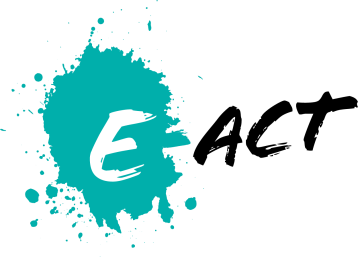 JOB DESCRIPTIONOUR VALUESWhether you’re a 3 year old in nursery learning to explore the world around you, an 18 year old preparing to go to university, a new teacher understanding the demands of the job, a Head Teacher leading the learning in your academy, a member of the regional team ensuring efficient and effective operations or a trustee scrutinising and challenging the CEO, we want every single person within E-ACT to be driven by three core values: We want everyone to think big for yourselves and for the world around you;We want everyone to do the right thing in everything you do, even when this means doing something that’s hard, not popular or takes a lot of time;We want everyone to show strong team spirit, always supporting and driving your team forward We really believe that if we all do the right thing, support our teams and we all think big, believe big, act big, then the results will be big too! This means that if you want to be part of E-ACT, you need to be able to embrace and embody these values in all that you do.JOB TITLEJOB TITLELEAD PRACTIONER - MATHSE-ACT is committed to safeguarding and promoting the welfare of its students and expects all employees and volunteers to share in this commitment.E-ACT is committed to safeguarding and promoting the welfare of its students and expects all employees and volunteers to share in this commitment.E-ACT is committed to safeguarding and promoting the welfare of its students and expects all employees and volunteers to share in this commitment.SCALELP 1-5, starting £41,267LP 1-5, starting £41,267PURPOSE OF JOBSpread expertise of teaching maths using engaging pedagogies across the department, developing resources, strategies and techniques and using coaching, mentoring, modelling and team teaching as appropriate.Work with the Head of Department and the link SLT to establish culture of professional development for all maths teachers. Provide expertise in developing self-evaluating capabilities within the teachers in the maths department in assessing standards of Learning and Teaching against current criteria.Spread expertise of teaching maths using engaging pedagogies across the department, developing resources, strategies and techniques and using coaching, mentoring, modelling and team teaching as appropriate.Work with the Head of Department and the link SLT to establish culture of professional development for all maths teachers. Provide expertise in developing self-evaluating capabilities within the teachers in the maths department in assessing standards of Learning and Teaching against current criteria.RESPONSIBLE TOHead of Department - mathsHead of Department - mathsRESPONSIBLE FORN/AN/AE-ACT recognise and value continued professional development. Therefore training opportunities will be made available as appropriate or necessary.E-ACT recognise and value continued professional development. Therefore training opportunities will be made available as appropriate or necessary.E-ACT recognise and value continued professional development. Therefore training opportunities will be made available as appropriate or necessary.EMPLOYMENT DUTIESEMPLOYMENT DUTIESEMPLOYMENT DUTIESMAIN SCALE TEACHER The Job Description should be read alongside the range of professional duties of Teachers as set out in Part X11 of the Teachers’ Pay and Conditions Document, sections 48 to 50.  The postholder will be expected to undertake duties in line with the professional standards for qualified teachers and uphold the professional code of the General Teaching Council for England.The lead practitioner of maths will be held accountable for proactively developing and supporting any process, policy, system or activity that promotes the raising of attainment, attendance, behaviour or standards of provision and in particular to be accountable for:Leading the Department in the absence of the Head of DepartmentProvision of CPDLeading QAManaging Teaching and LearningAspiration beyond the classroomKey responsibilities:Taking a pro-active role in the identification, development, organisation and distribution of appropriately stimulating and engaging resources for delivering the KS3 and KS4 maths curriculumThe collection, recording, analyses and distribution of up to date and appropriate data to enable staff in the department to use class profiles to identify specific needs; to track progress of students in their classes; and to enable the Head of department and SLT link to monitor the progress of groups of students against targetsProviding support to staff in the development of Learning and Teaching in the maths department.Identifying and sharing good practice both within the Academy and across the local area and encouraging reflection and self-evaluation within the Academy in a proactive effort to raise standards and increase the engagement of students with learning in this subject areaRecognising the importance of maintaining an environment in the classroom that is conducive to effective learning and to work with staff in the department to develop this positive ethosWorking with staff to develop positive working relationships between students of all abilities and their maths teacher in a true spirit of inclusionAdvising on the management of resources within the classroom – including the deployment of other adults in the classroom.The above duties are not exhaustive and the postholder may be required to undertake tasks, roles and responsibilities as may be reasonably assigned to them by the Senior Leadership Team.MAIN SCALE TEACHER The Job Description should be read alongside the range of professional duties of Teachers as set out in Part X11 of the Teachers’ Pay and Conditions Document, sections 48 to 50.  The postholder will be expected to undertake duties in line with the professional standards for qualified teachers and uphold the professional code of the General Teaching Council for England.The lead practitioner of maths will be held accountable for proactively developing and supporting any process, policy, system or activity that promotes the raising of attainment, attendance, behaviour or standards of provision and in particular to be accountable for:Leading the Department in the absence of the Head of DepartmentProvision of CPDLeading QAManaging Teaching and LearningAspiration beyond the classroomKey responsibilities:Taking a pro-active role in the identification, development, organisation and distribution of appropriately stimulating and engaging resources for delivering the KS3 and KS4 maths curriculumThe collection, recording, analyses and distribution of up to date and appropriate data to enable staff in the department to use class profiles to identify specific needs; to track progress of students in their classes; and to enable the Head of department and SLT link to monitor the progress of groups of students against targetsProviding support to staff in the development of Learning and Teaching in the maths department.Identifying and sharing good practice both within the Academy and across the local area and encouraging reflection and self-evaluation within the Academy in a proactive effort to raise standards and increase the engagement of students with learning in this subject areaRecognising the importance of maintaining an environment in the classroom that is conducive to effective learning and to work with staff in the department to develop this positive ethosWorking with staff to develop positive working relationships between students of all abilities and their maths teacher in a true spirit of inclusionAdvising on the management of resources within the classroom – including the deployment of other adults in the classroom.The above duties are not exhaustive and the postholder may be required to undertake tasks, roles and responsibilities as may be reasonably assigned to them by the Senior Leadership Team.MAIN SCALE TEACHER The Job Description should be read alongside the range of professional duties of Teachers as set out in Part X11 of the Teachers’ Pay and Conditions Document, sections 48 to 50.  The postholder will be expected to undertake duties in line with the professional standards for qualified teachers and uphold the professional code of the General Teaching Council for England.The lead practitioner of maths will be held accountable for proactively developing and supporting any process, policy, system or activity that promotes the raising of attainment, attendance, behaviour or standards of provision and in particular to be accountable for:Leading the Department in the absence of the Head of DepartmentProvision of CPDLeading QAManaging Teaching and LearningAspiration beyond the classroomKey responsibilities:Taking a pro-active role in the identification, development, organisation and distribution of appropriately stimulating and engaging resources for delivering the KS3 and KS4 maths curriculumThe collection, recording, analyses and distribution of up to date and appropriate data to enable staff in the department to use class profiles to identify specific needs; to track progress of students in their classes; and to enable the Head of department and SLT link to monitor the progress of groups of students against targetsProviding support to staff in the development of Learning and Teaching in the maths department.Identifying and sharing good practice both within the Academy and across the local area and encouraging reflection and self-evaluation within the Academy in a proactive effort to raise standards and increase the engagement of students with learning in this subject areaRecognising the importance of maintaining an environment in the classroom that is conducive to effective learning and to work with staff in the department to develop this positive ethosWorking with staff to develop positive working relationships between students of all abilities and their maths teacher in a true spirit of inclusionAdvising on the management of resources within the classroom – including the deployment of other adults in the classroom.The above duties are not exhaustive and the postholder may be required to undertake tasks, roles and responsibilities as may be reasonably assigned to them by the Senior Leadership Team.ADDITIONAL DUTIESTo undertake any other duties appropriate to the grade of the post as requested by the Headteacher or SLT VARIATION TO JOB DESCRIPTIONRoyton and Crompton E-ACT Academy reserves the right to vary the duties and responsibilities of its employees within the general conditions of the Scheme of pay and conditions and employment related matters. Thus it must be appreciated that the duties and responsibilities outlined above may be altered as the changing needs of the service may require.ADDITIONAL DUTIESTo undertake any other duties appropriate to the grade of the post as requested by the Headteacher or SLT VARIATION TO JOB DESCRIPTIONRoyton and Crompton E-ACT Academy reserves the right to vary the duties and responsibilities of its employees within the general conditions of the Scheme of pay and conditions and employment related matters. Thus it must be appreciated that the duties and responsibilities outlined above may be altered as the changing needs of the service may require.ADDITIONAL DUTIESTo undertake any other duties appropriate to the grade of the post as requested by the Headteacher or SLT VARIATION TO JOB DESCRIPTIONRoyton and Crompton E-ACT Academy reserves the right to vary the duties and responsibilities of its employees within the general conditions of the Scheme of pay and conditions and employment related matters. Thus it must be appreciated that the duties and responsibilities outlined above may be altered as the changing needs of the service may require.Thinking BigShow energy, enthusiasm and passion for what you doDemand the highest quality in all that you do, and in the work of your teamWilling to champion new ideas and think beyond the status quoShow an ability to think creatively and ‘outside of the box’ in your area of expertise, continually seeking improvements in what you do to make the organisation betterBe open to new ideas and change where it will have a positive impact on the organisationShow a willingness to embrace different ideas and ways of thinking to improve E-ACTAbility to ‘look outside’ – to continually learn about innovations in your field, new ways of doing things, and bring that learning into your workCommitment to self-development, and developing your wider TeamAbility to self-reflect on yourself, your performance, and to think about how this could be improved furtherAbility to encourage ideas from others in order to improve the organisation and build your team’s confidenceDoing the Right ThingHave integrity and honesty in all that you doMake decisions that are based on doing the right thing, even when this means that they’re unpopular or will lead to more work Take responsibility and ownership for your area of workHave difficult conversations or deliver difficult messages if that’s what’s required to do the right thing by our pupilsBe transparent and openBe resilient and trustworthyStand firm and stay true to our missionShowing Team SpiritUnderstand how you can have a greater impact as a team than you can as an individualUnderstand how you are part of your immediate team but also a much wider organisational team, in working towards our missionRecognise that everyone is important within E-ACT, and show an ability to build strong working relationships at every levelRecognise and celebrate the success and achievements, no matter how small, of your colleaguesBe generous with sharing your knowledge to help to develop othersUnderstand and be willing to receive suggestions and input on your area of work from othersSupport your colleagues, even when this means staying a little later, or re-prioritising some of your workBe aware of other peoples’ needs and show an ability to offer genuine supportShow an awareness and respect for peoples’ differences, and recognise how different characteristics and personal strengths build dynamic and great teams